От 02.12.2021                                                                                                  № 6088О временном ограничении 5 декабря 2021 года движения автотранспортных средств на участке автомобильной дороги «Объездная г.Бор» в районе проектируемой зоны отдыха«Борское Волгоречье» в центральной части города Бор, участок между ул.Интернациональная, пер.Ванеева и южным обходом г.Бор, в связи со строительством объекта «Пешеходный мост в г.Бор»В соответствии с Федеральными законами от 10.12.1995 № 196-ФЗ «О безопасности дорожного движения», от 08.11.2007 № 257-ФЗ «Об автомобильных дорогах и дорожной деятельности в Российской Федерации и о внесении изменений в отдельные законодательные акты Российской Федерации», в целях обеспечения безопасности дорожного движения и в связи со строительством объекта «Пешеходный мост в г.Бор», администрация городского округа г. Бор постановляет:1. Ввести на участке автомобильной дороги «Объездная г.Бор» в районе проектируемой зоны отдыха «Борское Волгоречье» в центральной части города Бор, участок между ул.Интернациональная, пер.Ванеева и южным обходом г.Бор, с 09:00 до 12:00 часов 5 декабря 2021 года временное ограничение движения автотранспортных средств согласно прилагаемой схеме.2. Заместителю главы администрации городского округа г.Бор А.Г.Ворошилову организовать информирование населения о вводимом временном ограничении движения автотранспортных средств по указанному участку автомобильной дороги.3. ООО «ИСБ» (подрядчик) в соответствии с требованиями ГОСТ Р 52289-2004 «Технические средства организации дорожного движения. Правила применения дорожных знаков, светофоров и разметки. Правила применения дорожных ограждений и направляющих устройств» на вышеуказанном   участке   автомобильной дороги в срок до 9 часов 00 минут 5 декабря 2021 года установить временные дорожные знаки: 4. Рекомендовать Отделу МВД РФ по г.Бор (О.Ю.Корнилов) обеспечить контроль за соблюдением участниками дорожного движения временного ограничения движения на указанном участке автомобильной дороги.5. Общему отделу администрации городского округа г.Бор (Е.А. Копцова) обеспечить размещение настоящего постановления на официальном сайте www.borcity.ru и опубликование информационного сообщения о  временном ограничении движения автотранспортных средств в газете «БОР сегодня».Глава местного самоуправления                                                   А.В. БоровскийА.Н.Распопова9-02-45Приложениек постановлению администрациигородского округа г. Борот 02.12.2021  № 6088С х е м а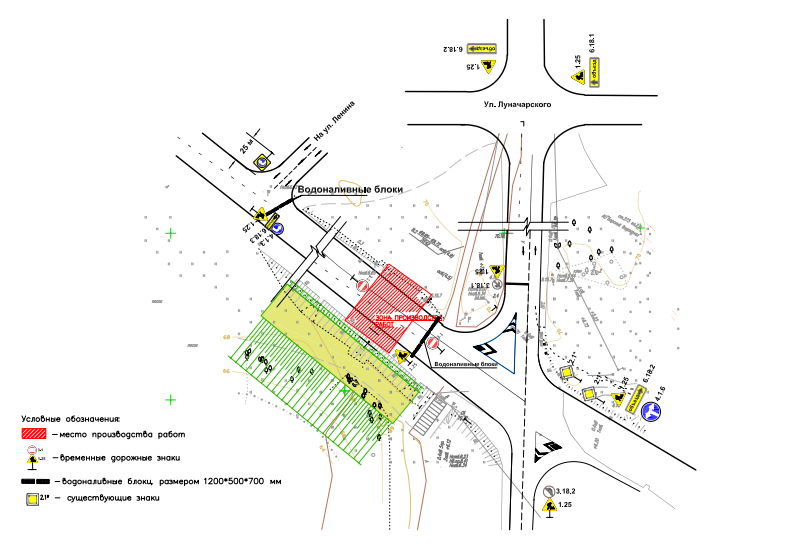 Администрация городского округа город БорНижегородской областиПОСТАНОВЛЕНИЕНомер знака поГОСТР 522902004НаименованиеКол-во, шт.Размер знака по ГОСТ Р 522902004ПримечаниеАдресМесторасположение1.25Дорожные работы7IIТип пленки «В» Перед зоной производства работ Пересечения: ул. Луначарского - ул. Интернациональная;     ул. Ленина – объездная дорога г. Бор от а\д Неклюдово-Бор-Валки-Макарьево;Ул Интернациональная - объездная дорога г. Бор от а\д Неклюдово-Бор-Валки-Макарьево;объездная дорога г. Бор от а\д Неклюдово-Бор-Валки-Макарьево – а\д дорога на пристань;Справа3.18.1Поворот направо запрещен1IIТип пленки «В»Пересечение: Ул Интернациональная - объездная дорога г. Бор от а\д Неклюдово-Бор-Валки-Макарьево;Справа3.18.2Поворот налево запрещен1IIТип пленки «В»Пересечение: объездная дорога г. Бор от а\д Неклюдово-Бор-Валки-Макарьево – а\д дорога на пристань;Справа3.1Въезд запрещен2IIТип пленки «В»Перед зоной производства работСправа4.1.6Движение направо или налево1IIТип пленки «В»Пересечение: объездная дорога г. Бор от а\д Неклюдово-Бор-Валки-Макарьево – а\д дорога на пристань;Справа4.1.3Движение   налево1IIТип пленки «В»Пересечение: ул. Ленина – объездная дорога г. Бор от а\д Неклюдово-Бор-Валки-Макарьево;Справа6.18.1Направления объезда1IIТип пленки «В»Пересечения: ул. Луначарского - ул. ИнтернациональнаяСправаСправа6.18.2Направления объезда2IIТип пленки «В»Пересечения: ул. Луначарского - ул. Интернациональная; объездная дорога г. Бор от а\д Неклюдово-Бор-Валки-Макарьево – а\д дорога на пристань;СправаСправа6.18.3Направления объезда2IIТип пленки «В»Пересечение: ул. Ленина – объездная дорога г. Бор от а\д Неклюдово-Бор-Валки-Макарьево;СправаСправа